Đề thi Violympic Toán lớp 5 vòng 13 năm 2016 - 2017Bài 1: Bức tranh bí ẩn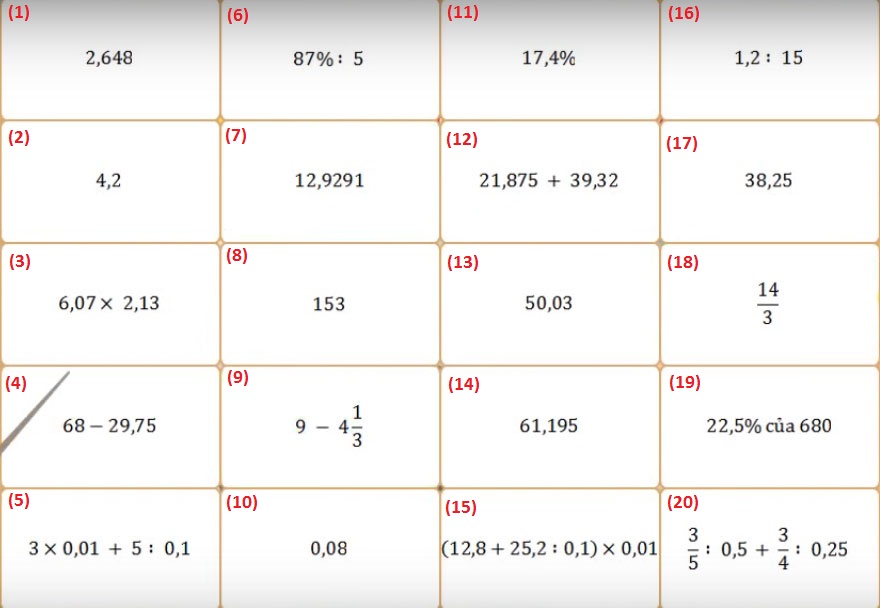 Các cặp giá trị bằng nhau là:1 =...; ...=...; ...=...; ...=...; ...=...; ...=...Bài 2: Đập dếCâu 1: Một hình thang có độ dài hai đáy lần lượt là 1dm; 18cm và chiều cao là 8cm. Tính diện tích hình thang đó?Diện tích hình thang đó là ...cm2A. 224B. 448C. 76D. 112Câu 2: Tìm xx - 2,673 = 6,5 x 2,9x = ...A. 16,177B. 21,523C. 21,423D. 191,173Câu 3: Số dân ở một xã là 5000 người. Với mức tăng hàng năm là cứ 1000 người thì tăng thêm 21 người, vậy sau 1 năm dân số xã đó tăng thêm bao nhiêu người?Dân số xã đó tăng thêm ... ngườiA. 26B. 105C. 150D. 16Câu 4: Kết quả của phép cộng: 13,68 + 4,59 làA. 17,27B. 18,27C. 17,17D. 18,17Câu 5: 1/5 = ...%A. 10%B. 2%C. 15%D. 20%Câu 6: Tìm số bị chia trong một phép chia hết. Biết số bị chia gấp 11 lần thương và thương bằng 5 lần số chia.Số bị chia là ...A. 55B. 11C. 605D. 505Câu 7: 30m 8cm > ...cmTrong các số sau, số thích hợp điền vào chỗ chấm là ...A. 3080B. 30800C. 308D. 3008Câu 8: Một thửa ruộng hình thang có đáy lớn 75m, đáy bé bằng 2/3 đáy lớn, chiều cao hơn đáy bé 6,2m. Trung bình cứ 100m2 trong một năm cấy lúa thu được 72kg thóc. Hỏi số thóc thu được trong năm trên thửa ruộng đó là bao nhiêu ki-lô-gam?Số thóc thu được là ...kgA. 2529B. 5058C. 1132,2D. 252900Câu 9: Một miếng bìa hình tam giác có đáy là 9,8cm. Nếu kéo dài đáy thêm 1/2 độ dài của nó thì diện tích miếng bìa tăng thêm 12,74cm2. Tính diện tích miếng bìa đó?Diện tích miếng bìa đó là ...cm2A. 37,7B. 75,4C. 50,96D. 25,48Câu 10: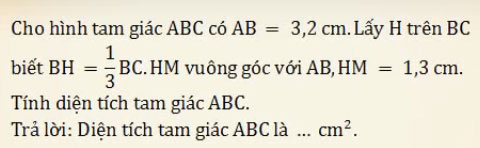 A. 6,24B. 12,48C. 2,08D. 4,16Bài 3: Đi tìm kho báuCâu 1: Lãi suất tiết kiệm là 0,68% một tháng. Bác Tâm gửi tiết kiệm 30000000 đồng thì sau một tháng bác có bao nhiêu tiền cả gốc lẫn lãi?Sau một tháng cả gốc lẫn lãi bác Tâm có ... đồngCâu 2: Tìm x biết:x : 2,4 : 2,5 = 1,04x = ...Câu 3: Tìm x biếtx : 0,25 + x : 0,5 + x + x : 0,01 = 321x = ...Câu 4: Cộng thêm vào mẫu số đồng thời bớt đi ở tử số của phân số 91/59 với cùng một số tự nhiên ta được phân số bằng 3/2. Tìm số tự nhiên đó?Số tự nhiên đó là ...Câu 5: Viết thêm 2 chữ số vào bên phải 2017 ta được số A chia hết cho 2,5 và 9. Tìm số A.Số A là ...Câu 6: Tính giá trị biểu thức: 8,22 + 9,28 + 10,34 + ... + 23,06 + 24,12Giá trị của biểu thức trên là …Đáp án và hướng dẫn giải Đề thi Violympic Toán lớp 5 vòng 13 Bài 1: Các cặp giá trị bằng nhau là6 = 11; 4 = 17; 3 = 7; 9 = 18; 12 = 14; 10 = 16; 5 = 13; 8 = 19; 1 = 15; 2 = 20Bài 2:Câu 1: D				Câu 6: ACâu 2:	B				Câu 7: CCâu 3:	B				Câu 8: ACâu 4:	B				Câu 9: DCâu 5:	D				Câu 10: ABài 3: Đi tìm kho báuCâu 1: 30204000Câu 2: 6,24Câu 3: 3Câu 4: 1Câu 5: 201780Câu 6: 258,72